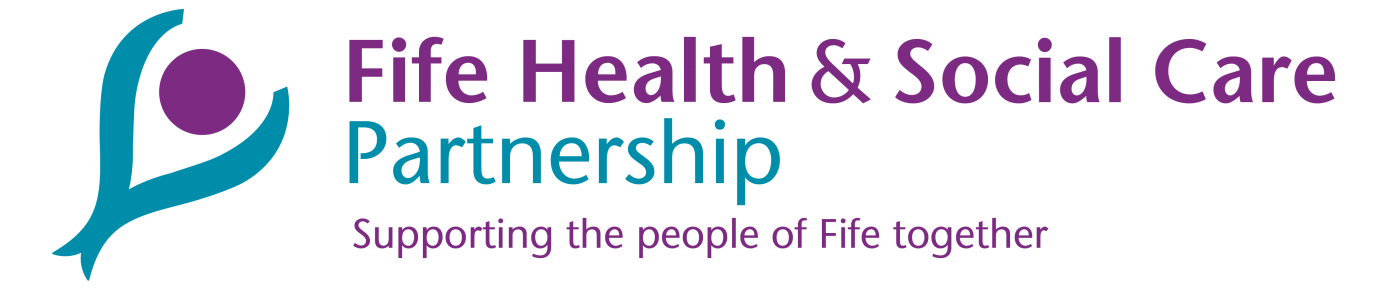 Fife Integration Joint BoardGuide to Information Available Through the Model Publication Scheme 2018 (updated March 2021)ContentsSection 1	IntroductionSection 2	About Fife Integration Joint BoardSection 3	How to Find InformationSection 4	Information That We May WithholdSection 5	Copyright and Reuse of InformationSection 6	ChargesSection 7	Records ManagementSection 8	How to Access Information Which is Not Included in This GuideSection 9	The Classes of Information		Class 1: About Fife Integration Joint Board		Class 2: How We Deliver our Functions and Services		Class 3: How We Take Decisions and What We Have Decided 		Class 4: What We Spend and How We Spend It		Class 5: How We Manage Our Human, Physical and Information Resources 		Class 6: How We Procure Goods and Services from External Providers 		Class 7: How We Are Performing 		Class 8: Our Commercial Publications  Section 10	Further InformationSection 1 - IntroductionThe Freedom of Information (Scotland) Act 2002 (FOISA) requires Scottish public authorities to adopt and maintain a publication scheme. Authorities are under a legal obligation to: publish the classes of information that they make routinely available; andtell the public how to access the information they publish and whether information is available free of charge or on payment. For the purposes of this Model Publication Scheme (MPS), to be “published”, information must be: already produced and prepared, and available to anyone to access easily without having to make a request for it. Research and information services which involve the commissioning of new information are not “publications”. Fife Integration Joint Board has adopted the Model Publication Scheme 2018 (updated March 2021) which has been produced and approved by the Scottish Information Commissioner.The purpose of this Guide is to:allow you to see what information is available (and what is not available) for the Fife Integration Joint Board in relation to each class in the Model Publication Scheme 2018 (updated March 2021);state what charges may be applied;explain how to find the information easily;provide contact details for enquiries and to get help with accessing the information; andexplain how to request information that has not been published. Section 2 – About Fife Integration Joint BoardThe Public Bodies (Joint Working) (Scotland) Act 2014 requires local authorities and health boards to work together to integrate health and social care services and improve outcomes for patients, service users, carers and their families. On 1st April 2016 the Fife Integration Joint Board (IJB) was established for this purpose. The IJB is responsible for the planning and delivery of integration arrangements and delegated functions. The IJB includes representative from Fife Council and NHS Fife and has a number of professional advisors and other stakeholders. The role of the Chair rotates between Fife Council and NHS Fife. The current Chair of the Fife Integration Joint Board is Arlene Wood, NHS Fife.The IJB is commonly referred to as the Fife Health and Social Care Partnership - this is the public facing aspect of the Fife Integration Joint Board.You can find out more information about the IJB and the Partnership on the website here: Fife Health and Social Care PartnershipSection 3 – How to Find InformationThe information published through this Guide is, wherever possible, available on our website. We offer alternative arrangements for people who do not want to, or cannot, access the information online, for example we can arrange to send you information by post (there may be a charge for this service - please see Section 6 below for more details).OnlineClicking the links included in Section 9 below will take you directly to the information required. If you are having trouble accessing the links, further help is available via:Fife Health and Social Care Partnership (Publication Scheme)Fife HouseNorth StreetGlenrothesFife KY7 5LTTel: 03451 555555 Ext: 440971By E-MailIf the information you seek is listed in our Guide but is not published on our website, we may be able to send it to you by email. When requesting information from us, please provide a telephone number so that we can telephone you to clarify details if required.Email: FOI.IJB@fife.gov.uk By TelephoneYou can request paper copies of the information included in this Guide. You will need to provide a suitable address where we can send the hard copies. Please call us to request the information included in the Guide which you require.Tel: 03451 555555 Ext: 440971By PostTo request information by post please write to us at:Fife Health and Social Care Partnership (Publication Scheme)Fife HouseNorth StreetGlenrothesFife KY7 5LTWhen writing to us to request information, please include your name and address, full details of the information or documents you would like to receive and identify any fee applicable (see Section 5 for our charges). Please also include a telephone number so we can telephone you to clarify any details if this is required.Advice and AssistanceIf you have any difficulty identifying the information you want to access, then please contact us to help you.ComplaintsYou can find out how to make a complaint on our website here: Comments, Compliments and Complaints.Section 4 – Information That We May WithholdThere are some situations where information will be withheld from the classes of information listed below in Section 9. This can include removing or redacting (editing) specific sections of documents, for example sections may be withheld because they include personal data or business confidential information.Information will only be withheld where legislation permits this, for example where the information is exempt under Scotland’s freedom of information laws, including the Data Protection Act 2018 and the Freedom of Information (Scotland) Act 2002.Where information is withheld or redacted, we will inform you of this and explain why this has been done.Section 5 – Copyright and Re-use of InformationCopyright is a way of protecting original publications and information. This means you may not have the automatic right to re-use information which has copyright for purposes other than those for which it was originally intended.Where we do hold copyright for the information included in this guide, we will identify any specific conditions that may apply. Where you wish to copy or reproduce information in accordance with the original purpose you can do this provided the information is copied or reproduced accurately, is not used in a misleading context, is not used for profit, and provided that the source of the material is acknowledged.If you wish to re-use information for different purposes, you will need to apply to the Fife Health and Social Care Partnership for permission to do this. You can do this using the Open Government Licence, further details are available here: http://www.nationalarchives.gov.uk/doc/open-government-licence/version/3/You can contact the Fife Health and Social Care Partnership using the contact details listed in Section 3 above.Where we do not hold the copyright, this will be made clear. It is possible that another organisation may hold the copyright, and you may need to obtain permission from them if you wish to re-use the information.Section 6 – ChargesWhere information / publications are listed or presented on our website, this information is free to access.In some cases, charges will be applied to cover the costs of providing information to you, for example photocopying and postage. Please note that all charges are based on the actual cost to the organisation. We may not pass on any other costs for information identified in classes 1 to 7. An exception to this arrangement is for any information in class 8 (Commercial Publications) where pricing is on a retail basis.We will always tell you what the cost is before providing the information to you.Please contact us if you would like further information about charges:-Fife Health and Social Care Partnership (Publication Scheme)Fife HouseNorth StreetGlenrothesFife KY7 5LTTel: 03451 555555 Ext: 440971Section 7 – Records ManagementInformation published through this Guide will be available (where it exists) for the current and previous two financial years.This Model Publication Scheme was last updated in July 2023, and will be reviewed in July 2024, or sooner if required. Section 8 – How to Access Information Which is Not Included in This GuideIf the information that you are looking for is not available in this Guide it is possible that it may be held by one of our partner organisations, Fife Council and NHS Fife.To Request Information from Fife Council:Fife Council holds a wide range of information, you can use this link Information Requests which will take you direct to the Information Requests page on the Council’s website. Or you can use these other contact methods:Tel: 01592 583530Email: information.requests@fife.gov.uk					Website: https://www.fife.gov.ukPost: Fife Council, Fife House, North Street, Glenrothes, KY7 5LTThe Council’s Publication Scheme is available here: Fife Council Publication SchemeTo Request Information from NHS Fife:Find out how to request information from NHS by clicking on this link: NHS Fife Information Requests. Or you can use these other contact methods:Tel: 01592 648164Email: fife.foirequestfife@nhs.scot			Website: https://www.nhsfife.org/about-us/freedom-of-information/Post: Head of Corporate Planning & Performance, 5th Floor, Hayfield House, Hayfield Road, Kirkcaldy, KY2 5AHThe NHS Fife Publication Scheme is available here: NHS Fife Publication SchemeSection 9 – The Classes of InformationSection 10 - Further InformationIf you would like to find out more about freedom of information legislation you can contact:The Office of the Scottish information Commissioner
Kinburn Castle
Doubledykes Road
St Andrews
KY16 9DS
Tel: 01334 464610
Email: enquiries@itspublicknowledge.info
Website: www.itspublicknowledge.infoCLASS 1: About Fife Integration Joint BoardCLASS 1: About Fife Integration Joint BoardCLASS 1: About Fife Integration Joint BoardClass description: Information about the Fife Integration Joint Board, who we are, where to find us, how to contact us, how we are managed and our external relations. Class description: Information about the Fife Integration Joint Board, who we are, where to find us, how to contact us, how we are managed and our external relations. Class description: Information about the Fife Integration Joint Board, who we are, where to find us, how to contact us, how we are managed and our external relations. The information we publish under this class includes: Description How to access it / details of any charges About Us The Fife Integration Joint Board covers the area of Fife.Fife Health And Social Care PartnershipOrganisation’s Purpose, Mission and ValuesThe Strategic Plan describes how the Partnership, will develop health and social care services for adults and older people in Fife.Strategic Plan for Fife 2023 to 2026Contact Details Address and contact details for Fife Integration Joint Board.Fife House, North Street, Glenrothes, Fife, KY7 5LTOur Senior Leadership TeamGives details of the Senior Leadership Team for the Fife Health and Social Care Partnership.Senior Leadership TeamOur Board Details of Board members, professional advisers and stakeholder representativesList of Board Members Code of Conduct for IJB Board Members Register of InterestsDetails of Notice of Registerable Interests for members of the IJBRegister of Interest 2023 (fife.gov.uk)GovernanceStanding Orders.Agendas and minutes for Board meetings.Standing Orders for Fife Integration Joint BoardMinutes and Agenda ItemsLegislation and RegulationKey information legislation and regulation which we are required to comply with.Public Bodies (Joint Working) (Scotland) Act 2014Freedom of Information (Scotland) Act 2002Data Protection Act 2018General Data Protection RegulationPublic Records (Scotland) Act 2011Key PartnersOther organisations that we work closely with.Fife Council: https://www.fife.gov.ukNHS Fife: https://www.nhsfife.orgCLASS 2: How We Deliver Our Functions and ServicesCLASS 2: How We Deliver Our Functions and ServicesCLASS 2: How We Deliver Our Functions and ServicesClass description: Information about our work, our strategies and policies for delivering our functions and services and information for our service users. Class description: Information about our work, our strategies and policies for delivering our functions and services and information for our service users. Class description: Information about our work, our strategies and policies for delivering our functions and services and information for our service users. The information we publish under this class includes: Description How to access it / details of any charges Strategic PlanThe Strategic Plan describes how the Partnership, will develop health and social care services for adults and older people in Fife.Strategic Plan for Fife 2023 to 2026Integration SchemeThe Integration Scheme sets out the IJB aims and outcomes and lists the delegated functions.Integration Scheme for Fife Policies and ProceduresPolicies adopted by the IJB.Records Management PolicyData Protection PolicyInformation Requests PolicyEnquiries and ComplaintsThe Complaints Handling Procedure identifies the process for making complaints to the IJB.Comments, Compliments and Complaints.WebsiteWebsite for the IJB and the Health and Social Care Partnership.Fife Health And Social Care PartnershipPersonal StoriesDetails of how personal stories are collected and used.Personal Story DetailsCLASS 3: How We Take Decisions and What We Have DecidedCLASS 3: How We Take Decisions and What We Have DecidedCLASS 3: How We Take Decisions and What We Have DecidedClass description: Information about the decisions we take, how we make decisions and how we involve others. Class description: Information about the decisions we take, how we make decisions and how we involve others. Class description: Information about the decisions we take, how we make decisions and how we involve others. The information we publish under this class includes: Description How to access it / details of any charges Integration Joint Board meetings Agendas, papers and minutes for IJB meetings. Minutes and Agenda ItemsStanding Orders Board standing orders for the conduct of business.Standing Orders for Fife Integration Joint Board are currently under reviewPublic consultation and engagement strategies Details of how we inform and engage with service users, families and key stakeholders. Details of current and previous public consultations. ConsultationsParticipation and Engagement Strategy 2022 - 2025CLASS 4: What We Spend and How We Spend itCLASS 4: What We Spend and How We Spend itCLASS 4: What We Spend and How We Spend itClass description: Information about our strategy for, and management of, financial resources (in sufficient detail to explain how we plan to spend public money and what has actually been spent). Class description: Information about our strategy for, and management of, financial resources (in sufficient detail to explain how we plan to spend public money and what has actually been spent). Class description: Information about our strategy for, and management of, financial resources (in sufficient detail to explain how we plan to spend public money and what has actually been spent). The information we publish under this class includes: Description How to access it / details of any charges Annual AccountsAnnual Accounts for the IJB.Annual Accounts - Year Ending March 2021Annual Accounts - Year Ending March 2022Annual Accounts - Year Ending March 2023Financial ReportingFinancial reports are included in the papers for the IJB meetings.Minutes and Agenda ItemsCLASS 5: How We Manage Our Human, Physical and Information ResourcesCLASS 5: How We Manage Our Human, Physical and Information ResourcesCLASS 5: How We Manage Our Human, Physical and Information ResourcesClass description: Information about how we manage our human, physical and information resources. Class description: Information about how we manage our human, physical and information resources. Class description: Information about how we manage our human, physical and information resources. The information we publish under this class includes: Description How to access it / details of any charges Workforce PlanningDetails of the Workforce and Organisational Development Strategy for the Health and Social Care Partnership.Workforce Strategy 2022 - 2025Equalities All public authorities in Scotland, including Integration Joint Boards, must comply with the public sector equality duty set out in the Equality Act 2010 The duty places an obligation on public authorities to take action to eradicate discrimination and to pro-actively promote equality of opportunity. The IJB has agreed a number of equality outcomes for the Health and Social Care Partnership.Equalities OutcomesRecords ManagementUnder the Public Records (Scotland) Act 2011 the IJB has produced a RM Plan which has been assessed and approved by the Keeper of the Records of Scotland.Fife Integration Joint Board RM PlanFife Integration Joint Board Progress Update Review (PUR) Report by the PRSA 2023Statistics Health information is published by Public Health Scotland. You can find statistical information here on cancer, child health, deaths, dental care, drugs and alcohol misuse, emergency care, equality and diversity, eye care, finance, general practice, health and social care, health conditions, heart diseases, hospital care, maternity and births, mental health, prescribing and medicines, public health, quality indicators, healthcare audits, sexual health, stroke and waiting times. Information Services Division https://www.publichealthscotland.scot/Please note that the IJB is not responsible for the content of external sites.CLASS 6: How We Procure Goods and Services from External ProvidersCLASS 6: How We Procure Goods and Services from External ProvidersCLASS 6: How We Procure Goods and Services from External ProvidersClass description: Information about how we procure goods and services and our contracts with external providers. Class description: Information about how we procure goods and services and our contracts with external providers. Class description: Information about how we procure goods and services and our contracts with external providers. The information we publish under this class includes: Description How to access it / details of any charges Procurement activities are managed through the partner agencies Fife Council and NHS Fife.Procurement activities are managed through the partner agencies Fife Council and NHS Fife.Fife Council provides information on its procurement process here: How to TenderNHS Fife provides information on its procurement process here: ProcurementCLASS 7: How We are PerformingCLASS 7: How We are PerformingCLASS 7: How We are PerformingClass description: Information about how we perform as an organisation and how well we deliver our functions and services. Class description: Information about how we perform as an organisation and how well we deliver our functions and services. Class description: Information about how we perform as an organisation and how well we deliver our functions and services. The information we publish under this class includes: Description How to access it / details of any charges Annual ReportsAnnual Reports for the IJBAnnual Report 2020 - 2021Annual Report 2021 - 2022Annual Report 2022 - 2023Audits & Inspections Information about audits and inspections carried out by external bodies.Accounts CommissionKey Performance Indicators The National Health and Wellbeing Outcomes provide a mechanism to monitor the performance of the IJB.Performance reports are included in the papers for the IJB meetings.National Health and Wellbeing OutcomesMinutes and Agenda ItemsClimate ChangeAnnual reports for the IJB are published by Sustainable Scotland Network Sustainable Scotland NetworkCLASS 8: Our Commercial Publications  CLASS 8: Our Commercial Publications  CLASS 8: Our Commercial Publications  Class description: Information packaged and made available for sale on a commercial basis and sold at market value through a retail outlet e.g., bookshop, museum or research journal. . Class description: Information packaged and made available for sale on a commercial basis and sold at market value through a retail outlet e.g., bookshop, museum or research journal. . Class description: Information packaged and made available for sale on a commercial basis and sold at market value through a retail outlet e.g., bookshop, museum or research journal. . The information we publish under this class includes: Description How to access it / details of any charges The Integration Joint Board does not produce this type of information.The Integration Joint Board does not produce this type of information.The Integration Joint Board does not produce this type of information.